La Secretaría de Cultura del Gobierno del Distrito Federal
a través delCentro Cultural Xavier VillaurrutiaPROGRAMACIÓN DE EVENTOS ESPECIALESABRIL 2016 EN EL CCXVDÍA MUNDIAL DEL LIBROLECTURA EN VOZ ALTA Y NARRACIÓNSHAKESPEARE,
CERVANTES Y VILLAURRUTIAA cargo de Marcela CarrilloJornada literaria de tres autores que han influido en el ámbito mundial, con sus diversas obras literarias.SÁBADO 23 DE ABRIL / 16:00-16:40 HORAS ENTRADA LIBRE / ¡CUPO LIMITADO!==============================================================NARRACIÓN ORAL ESCENICA CUENTOS DE LA BIBLIOTECAA cargo de Celia Mendoza R. Banton y Fernando Cruz Mendoza (hijo)Historias que se encuentran vivas en todo acervo literario, para toda la familia.SÁBADO 23 DE ABRIL / 16:45-17:20 HORAS ENTRADA LIBRE / ¡CUPO LIMITADO!==============================================================LECTURA EN VOZ ALTA Y NARRACIÓN ORALA TRAPADAS ENTRE HISTORIASA cargo de Marcela Carrilo y Nelia Someillan Un viaje a través de la vida de todos tiempos y de todos los lugares.SÁBADO 23 DE ABRIL / 17:25-18:00 HORAS ENTRADA LIBRE / ¡CUPO LIMITADO!==============================================================LECTURA EN VOZ ALTA Y NARRACIÓNMARTÍ EN EL VILLAURRUTIAA cargo de Álvaro SotoLectura y comentarios de la obra literaria de José Martí.SÁBADO 23 DE ABRIL / 18:00 HORASENTRADA LIBRE / ¡CUPO LIMITADO!==============================================================POEMAS DE AMOR Y DE ODIOA cargo de Juan Carlos CastrillónLectura y comentarios de la obra literaria de José Martí.SÁBADO 23 DE ABRIL / 18:30 HORASENTRADA LIBRE / ¡CUPO LIMITADO!==============================================================Programa de radio Lectura y Booktube UtopíaLITERATURA BRASILEÑAA cargo de Christian Estevez Como invitada especial la escritora Ener GiovancaLecturas en Voz AltaTransmisión en vivo por InternetSe puede participar por Youtube, Facebook, SMS, Whatsapp y Vía TelefónicaSÁBADO 23 DE ABRIL / 19:00 HORAS ENTRADA LIBRE / ¡CUPO LIMITADO!=============================================================Día del Niño en el
Centro Cultural Xavier VillaurrutiaSÁBADO 30 DE ABRIL / 11:00-18:00 HORASENTRADA LIBRE / ¡CUPO LIMITADO!ideas creativas y produccionesPRESENTAN===========================================JUNIO 2016 EN EL CCXVJueves InteractivoEn el marco del
IX Festival Cultural por la VIHda y la DiversidadINJUVE A TRAVÉS DE LA BRIGADA DE DIVERSIDAD SEXUALPRESENTALIBROS HUMANOSConoce de cerca pequeñas vivencias de personas de la población LGBTTTI y personas con VIH.A través de la dinámica de “Libros Humanos” narrar pequeñas vivencias de las personas LGBTI que visibilizan a violencia y discriminación de la cual aún son víctimasJUEVES 9 DE JUNIO / 18:00 HORAS / TEATRO ULISESENTRADA LIBRE / ¡CUPO LIMITADO!==============================================================En el marco del
IX Festival Cultural por la VIHda y la DiversidadTaller de un DíaINJUVE, A TRAVÉS DE LA BRIGADA DE DIVERSIDAD SEXUAL, Y EL CENTRO CULTURAL XAVIER VILLAURRUTIA TE INVITANaL TALLER:SALUD SEXUAL Y PREVENCIÓN DE INFECCIONESEl objetivo es que los participantes reflexionen en cuanto a la facilidad de adquirir una Infección de transmisión sexual sin importar su orientación sexual y obtengan herramientas para la prevención.MARTES 14 DE JUNIO / DE 15:00 A 18:00 HORAS / SALÓN 12 BENTRADA LIBRE / ¡CUPO LIMITADO!==============================================================Taller de un DíaEn el marco del
IX Festival Cultural por la VIHda y la DiversidadINJUVE, A TRAVÉS DE LA BRIGADA DE DIVERSIDAD SEXUAL, Y EL CENTRO CULTURAL XAVIER VILLAURRUTIA TE INVITANaL TALLER:EMPODERAMIENTO CORPORALEl objetivo es que los participantes que los participantes obtengan herramientas de empoderamiento a través del trabajo corporal.MARTES 28 DE JUNIO / DE 15:00 A 18:00 HORAS / SALÓN 12 BENTRADA LIBRE / ¡CUPO LIMITADO!===========================================11:30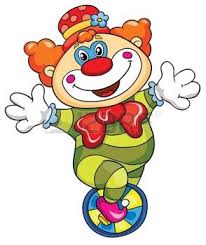 “1, 2, 3 por mí y por todos mis amigos”caravana de payasos, duendes, muñecasluchadores y otros personajes infantiles que animarán la zona de la explanada del centro cultural para ir invitando a la gente a presenciar los espectáculos (pueden ir entregando volantes con el programa del día)12:00Presentación de “Hacedores de Historias”Cuenta cuentos13:00Intermedio Animación y juegos organizados13:15Presentación de “El Circo de la Imaginación”Espectáculo de Clown14:15Intermedio Animación y juegos organizados14:30Presentación de “La Bandita Dó Pingué”Música, baile y clown15:30Intermedio Animación y juegos organizados15:45Presentación de “Festivale Cirkus”Espectáculo Clown